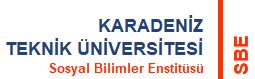 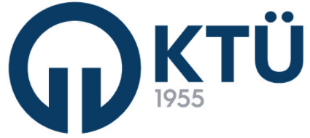            DERS AÇMA BİLGİ FORMU (İNGİLİZCE)